Identifikační údaje zadavateleNázev Zadavatele:		Společenství vlastníků Husova 546-550, Náměšť nad OslavouSídlo:				Husova 546, 67571 Náměšť nad OslavouIČ: 				068 55 091Předseda společenství:		MUROM a.s., Praha 3, Koněvova 1686/112, 130 00, IČ: 472 82 576Při výkonu funkce zastupuje:	Mgr. Miloslav ŠtumpaKontaktní osoba:		Jan Fiala777 779 521Poznámka:			(aktuálně probíhá přepis statutárního orgánu společenství)Identifikační údaje zástupce zadavateleObchodní firma:		OPTIMAL Consulting, s.r.o.Sídlo:				Podmolí 23, Znojmo 669 02 Právní forma:			společnost s ručením omezeným IČ:				29268087Zastoupený:			Ing. Tomáš Šturala, jednatel společnostiTel.:				+420 731 623 492E-mail:				sturala@optimalconsulting.czVysvětlení Zadávací dokumentaceDotaz č. 1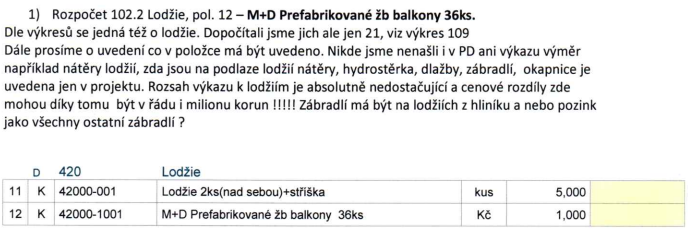 Odpověď č. 1V popise položky je uveden chybný počet prefabrikovaných lodžií, správně zde má být uvedeno 18 ks! Došlo zde k administrativní chybě. Celkový počet lodžií je tedy 18 ks + 10 ks v projektové části „Úprava lodžií“ (viz výkres č. 109 a Z-1.04). Součástí této položky je kompletní realizace těchto lodžií, tedy vč. zábradlí (hliníkové s výplní bezpečnostním mléčným sklem), předsazených věšáků na prádlo, provedení finálního nátěru prefa dílců silikonovým nátěrem (vč. penetrace podkladu) a oplechování lodžiové desky v nejvyšším patře (střechy) z titanzinkového plechu. Součástí prací není okapnice, hydroizolace, nátěr ani dlažba na podlaze lodžií. Podrobnější popis – viz technická zpráva.Zadavatel upravil popis výše uvedené položky v upravené soupisu prací, který je přiložen k této dodatečné informaci.Dotaz č. 2Základy lodžií jsou bez výztuže jen z prostého betonu a bez jakékoliv bednění? Ve výkazu výměr k tomuto nic není. Odpověď č. 2Základy lodžií jsou dle statického výpočtu uvažovány z prostého betonu. Betonáž základů je uvažována bez bednění přímo do rýhy. Pokud dodavatel potřebuje pro realizaci základové konstrukce bednění, je nutné, aby ho zakalkuloval přímo do položky základů z betonu. Obdobně toto platí i pro případnou výztuž.Dotaz č. 3Ve výkazu lodžií chybí vnější parapety oplechování stříšek.Odpověď č. 3	Oplechování stříšek lodžií je již zahrnuto v položce M+D prefabrikované žb balkony (viz odpověď na dotaz č. 1).Dotaz č. 4V rozpočtu 102,1 prvek Z/01 je uvedeno ve výkazu výměr uvedeno 126 ks, dle projektu jsme nedopočítali ani 100 ks. Prosíme o kontroluOdpověď č. 4	Počet kusů uvedený u zámečnického výrobku Z/01 (okenní mříž) je v pořádku, počet odpovídá množství sklepních oken. Zadavatel však upozorňuje, že tato položka, stejně jako ostatní položky s modře podbarvenými buňkami se nemají oceňovat! Tyto položky tedy zůstanou nevyplněny (viz informace uvedená rozpočtu č. 102.1 - Stavební část – neuznatelné)!Dotaz č. 5Výkaz výměr záložka 101.1 - Stavební část-uznatelné.
Oddíl 764 – Konstrukce klempířské – oddíl obsahuje celou řadu „R“ položek, jejichž hmotnost se ale nezapočítává do přesunu hmot. Prosíme o opravu množství položky Přesun hmot tonážní pro konstrukce klempířské v objektech v přes 12 do 24 m. Nebo nahrazení položky položkou Přesun hmot procentní pro konstrukce klempířské v objektech v přes 12 do 24 m.
Odpověď č. 5Položka přesunu hmot tonážní dílu 764 Konstrukce klempířské byla v soupise prací zaměněna za přesun hmot procentní. Upravený soupis prací je přílohou těchto dodatečných informací.
Dotaz č. 6Výkaz výměr záložka 101.1 - Stavební část-uznatelné.
Prosíme o doplnění přesunů hmot pro Oddíl 7691 Výplně otvorů a 7692 Plastové výrobky.
Odpověď č. 6Stavební díl 7691 Výplně otvorů a 7692 Plastové výrobky není standartním dílem ceníku URS a tyto díly i veškeré položky v něm obsažené jsou individuálně vytvořeny (R-položky) a jsou uvažovány jako montáž a dodávka (M+D). Přesun hmot k těmto pracím v daném ceníku tedy neexistuje. Náklady na přesun hmot těchto výrobků tedy dodavatel zakalkuluje přímo do jednotlivých položek.
Dotaz č. 7Výkaz výměr záložka 101.1 - Stavební část-uznatelné.
Nájem lešení je počítán pouze na 30 dní, což je pro zakázku obdobného rozsahu značně podhodnocené. Prosíme o úpravu výkazu výměr a zvýšení pronájmu v celé ploše alespoň na 120 dní.Odpověď č. 7U položky č. 941311211 (příplatek za každý den pronájmu lešení) byla upravena výměra. Uvažujeme s délkou pronájmu lešení 150 dní. Výměra byla upravena též u související položky č. 944511211 (příplatek za každý den pronájmu ochranné sítě). Upravený soupis prací je přílohou těchto dodatečných informací. Soubor má název výkaz-výměr_AKT_9_1.2022

Dotaz č. 8Výkaz výměr záložka 101.1 - Stavební část-uznatelné. Chybí položky na Vysklívání oken a dveří plochy skla plochého. Tudíž se pak sklo nepočítá do suti. Prosíme tedy o doplnění výkazu.
Odpověď č. 8Do soupisu prací byla doplněna položka č. 787600801 Vysklívání oken a dveří plochy skla plochého do 1 m2. Rovněž bylo upraveno množství výměr u položek přesunu sutí. Upravený soupis prací je přílohou těchto dodatečných informací.
Dotaz č. 9Budou požadovány začišťovací lišty při zapravení vnitřního ostění po výměně oken? Pokud ano prosíme o jejich doplnění do výkazu výměr.Odpověď č. 9Zapravení vnitřního ostění bude provedeno vč. plastových začišťovacích profilů ve styku omítky s novými výplněmi otvorů. Začišťovací lišty byly doplněny do soupisu prací, který je přílohou těchto dodatečných informací.Zástupce ZadavateleOPTIMAL Consulting ,s.r.o.SPOLEČENSTVÍ VLASTNÍKŮ HUSOVA 546-550, NÁMĚŠŤ NAD OSLAVOUVYSVĚTLENÍ ZADÁVÁCÍ DOKUMENTACE Č. 2 K ZAKÁZCE s názvem
 „REVITALIZACE BYTOVÉHO DOMU HUSOVA 546-550, NÁMĚSŤ NAD OSLAVOU “ 